MAYOR’S OFFICE OF EMPLOYMENT DEVELOPMENTREQUEST FOR PROPOSALSBehavioral Health Services:Focused Learning, Education, and Experience (FLEX) ProgramIssued: October 27, 2023Due: November 27, 2023 by 4:30 PMBidders’ Conference: November 7, 2023, 10-11:30 AMRegister by Email: Krysti.Dickerson@baltimorecity.govMacKenzie Garvin Interim DirectorMayor’s Office of Employment DevelopmentBrandon M. Scott MayorCity of Baltimore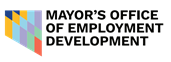 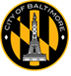 TABLE OF CONTENTSBACKGROUND/PURPOSE OF FUNDINGThe Mayor’s Office of Employment Development (MOED) is Baltimore’s workforce development agency and American Job Center operator. MOED serves as the City’s primary agent of workforce development services for employers, new workers, people with disabilities, career changers, returning citizens, laid-off workers, and youth. More information on MOED is available at https://moed.baltimorecity.gov/ MOED’s mission is to deliver economic justice to Baltimore residents.  To MOED, economic justice means creating an equitable workforce system that responds to all residents’ needs and provides viable economic opportunities to all residents, especially those who have been generally and systemically disadvantaged. We believe that every resident deserves the right for meaningful work and a hopeful future. MOED advances its mission and vision by building the city’s future workforce, increasing labor participation, and building stronger connections between and among business and community stakeholders to promote efficiency of the Baltimore City workforce system.MOED serves as one of Baltimore City Department of Social Services’ (BCDSS) primary Work Opportunities program vendors, providing a suite of employment and education services with the goal of connecting Temporary Cash Assistance (TCA) benefit recipients to career pathways through employment and occupational training. Beginning in FY24, MOED’s Focused Learning, Education, and Experience (FLEX) program will serve 2,500 participants annually and incorporate behavioral health support into its service delivery model.Purpose of FundingThe organization(s) funded by this proposal will offer behavioral health services to FLEX participants and ongoing training to program staff. Services will be offered on-site at MOED’s Workforce Reception Center (100 W. 23rd Street) or virtually, as required. Bidders with capacity may also propose to deliver services at another location; those who do should be mindful of participant access issues and discuss them in their proposal. Participant services would include both individual and group counseling, covering topics such as anxiety, substance use, stress management, self-care, conflict management, and grief and loss.Funded organizations will do the following:Provide trauma-informed care as participants navigate employment and training Provide a safe space to help individuals and families toward self-sufficiency and personal success Help individuals to create better problem-solving, healthier relationships, and stronger communities Individual and group sessions will provide a safe, confidential environment for people to normalize experiences, reduce loneliness, gain awareness of self and others as well as learn new skills. Groups may focus on topics such as physical wellness (nutrition, exercise, sleeping habits), interpersonal communication, anger management, trauma, substance abuse, or other topics deemed relevant to the group. Applicant QualificationsThis RFP is open to behavioral health providers operating in Baltimore City. Applicants to this RFP should offer, at minimum:Services by a clinician (or clinicians) with LCSW-C or LCPC license in Maryland. The clinician(s) should have at least 5 years of work experience in the implementation of therapeutic behavioral health services. This should include professional experience developing and implementing clinical interventions for individuals experiencing trauma, grief and loss, anxiety, depression, anger management, and substance abuse.Applicants should also possess the following, at a minimum:Experience working with Baltimore City residentsAbility to create individualized plans that address behavioral health and wellness needsAbility to provide behavioral health services in various formats (individual and group format, remote and in-person) Ability to develop a positive culture of mutual understanding and trust and assist in normalizing behavioral health concerns  Commitment to provide services through a race equity and inclusion lensUnderstanding of how potential stigma associated with engaging in behavioral health services could impact individuals’ participation in the programAbility to help project partners understand behavioral health services Understanding of common barriers to economic success, including childcare, parenting/family stress, transportation, and academic difficultiesAbility and willingness to participate in meetings of a FLEX Program Steering Committee, if such meetings are heldParticipant RequirementsAwardees will serve participants who meet the following criteria:  Reside in Baltimore cityAre at least 18 years oldAre receiving TCA benefits through the Department of Social Services:TCA Head-of-Household: TCA Head-of-Household applicants or enrollees who must participate in required Work Activities in order to continue to receive TCA benefits.TCA Non-Custodial Parent: Non-custodial parent affiliated with TCA Head of Household and court-mandated child support orderJustice Involved: Child of TCA Head-of-Household, aged 18 years old or older, with a juvenile or criminal recordGrant Amount and TermsThe budget for the FLEX behavioral health services program is $500,000. This RFP covers a period of service beginning in March 2024 and ending September 30, 2028, unless the agreement is terminated earlier pursuant to contract terms.MOED and BCDSS reaffirm their commitment to procuring services from minority-owned and women-owned business enterprises (MWBEs). At least 26% of the budgeted funds will be awarded to MWBEs.  Proposal GuidelinesProposals must include the following components:1.	Proposal abstract 2.	Proposal narrative 3.	Budget & budget justification 4.	Letters of reference The required proposal document should be prepared using 12-point font, double-spaced, and on numbered pages. MOED is also accepting proposals for additional services as part of the FLEX program. RFPs for these services can be found at https://moed.baltimorecity.gov/news. Applicants may propose to deliver one service, all services, or a combination thereof. Organizations proposing to deliver more than one service may submit a single proposal addressing the requirements of all relevant RFPs.If submitting for Behavioral Health Services only, the Proposal Narrative must be limited to 10 pages (not including the cover page, abstract, budget section, and supporting documents). If submitting for more than one FLEX program, the Proposal Narrative may be as long as 20 pages.Submit your application via email to Shantrice Cooper-Mckoy at Shantrice.CooperMckoy@baltimorecity.gov by November 27, 2023.  Include “FLEX Services Proposal” in the subject line of the email.  It is the applicant's responsibility to ensure that the submitted proposal is complete and fully responsive to all RFP requirements. Cost of ProposalMOED will not pay any costs incurred by applicants associated with proposal preparation.Clarification Procedures and WithdrawalsAll clarifications or changes to submitted proposals must be in the form of a written addendum and received prior to November 27, 2023. A submitted proposal may be withdrawn prior to the due date. A written request to withdraw the proposal must be submitted electronically to Shantrice.CooperMckoy@baltimorecity.gov.Public RecordsApplicants are advised that documents in possession of the Mayor’s Office of Employment Development are considered public records and subject to disclosure under the Maryland Public Information Act.Contract AwardThe successful subcontractor will enter into an agreement with the Mayor’s Office of Employment Development (MOED) in a format to be determined by the City of Baltimore. Acceptance of the subcontractor’s offer to perform the services specified herein will be made by written notice of award to the successful bidder. Thereafter, the future subcontractor and MOED shall enter into a written contract. The contract will incorporate the terms and conditions of this RFP, as well as any addendum issued, and the successful bidder’s response to this RFP. Said contract must be approved by the Baltimore City Board of Estimates. The successful subcontractor must register in the City of Baltimore’s Workday system at https://wd1.myworkdaysite.com/supplier/baltimorecity/suppliersite. Once registered, active contract holders will submit information to Workday at workdaysuppliers@baltimorecity.gov.  Compliance Requirements Any award of a contract under this RFP will be subject to applicable requirements of the funding sources. These terms and conditions include, without limitation, provisions regarding reporting, insurance, indemnification, audits, nondiscrimination, minority and women's business enterprise requirements, conflict of interest and local hiring provisions. Tentative ScheduleRFP issued:	October 27, 2023				Bidders conference:  November 7, 2023Written questions due on or before: November 10, 2023Response to questions posted: November 15, 2023		Proposals due: November 27, 2023					Award is announced on or about:  December 22, 2023			Final qualification documents due from selectees:  January 3, 2024		Start of services: March 2024			 			Contract end date: September 30, 2028QUALIFICATIONS AND RESPONSIBILITIESAll selected organizations must meet a minimum level of administrative and fiscal capacity in order to enter into a subgrant agreement with MOED. Therefore, all applicants given selection notification must provide the following Documentation of Qualifications when requested by MOED. Failure to satisfactorily provide the following documentation could result in disqualification of proposed award. Documentation of Organization’s Qualifications In good standing with the Maryland Department of Assessments and Taxation at time of proposal submission <Must submit a current a certificate of good standing from the Department of Assessments and Taxation.>Legal entity (Proof of Incorporation, 501c (3), etc.)  <Must submit document proving legal entity.>Written personnel policies <Must submit table of contents of personnel policies.>Written conflict of interest policy for staff and board <Must submit copy of Conflict of Interest Policy.>Written grievance procedure for customers/clients <Must submit copy of grievance procedure.>Ongoing quality assurance process for services <Must submit descriptions of process.>For organizations with an annual budget of at least $100,000 <Must submit current annual budget document identifying the various sources and amounts.>For organizations that have more than one revenue source <Must submit revenue documentation identifying the various sources and amounts.>Proven fiscal capacity including capacity for fund accounting <Must submit bound copy of most recent formal audit completed within last year.  Must satisfactorily address all findings.>Verify that the program has procured and will maintain during the life of the agreement the following required insurance coverage: professional liability, errors and omissions; commercial general liability insurance, including contractual liability insurance; business automobile liability (if applicable); worker’s compensation coverage; and employee dishonesty insurance <Must submit copies of certificates of insurance with contract. >Adequate method to collect client information and demographics <Must submit sample of format or report. >Demonstrated ability to collect outcome data that measures performance to plan <Must submit report showing actual to planned performance. >A  networked computer connected to the Internet with a browser that is compatible with any current cloud applications or databases required by MOED; the system should have a PDF reader, office applications compatible with the current version of Microsoft Excel and Word, and email accounts for all  individuals accountable for this agreement or willingness and budget to acquire these technologies <Must submit letter describing how organization currently addresses or plans to address these criteria.>Subgrantee Responsibilities Program success is contingent upon the ability of the subgrantee to meet the demands of managing and administering the initiative/service. The awarded agreement will be based on cost reimbursement with allowable costs limited to those reasonable and necessary for the effective and efficient performance of the contract services. With the advance written approval of MOED, the subgrantee may be permitted to subcontract specific activities, with conditions. NOTE: It is suggested that the organization has a minimum of three months operating capital on-hand throughout the term of the contract.Subgrantee responsibilities include but are not limited to: Oversight of other subcontractorsProgram operations and fiscal managementMonitoring/evaluationParticipant tracking and documentationTimely billings and reportsTimely reporting of required data/informationCooperation and coordination with MOED staff Achieving outcomes stated in contract  TECHNICAL PROPOSAL FORMATProposal AbstractAll submissions should include a one-page Proposal Abstract with the following information:Name of lead applicant organizationNames of all partner organizationsProgram objectivesTargeted population(s) Overview of services to be providedProposed activity and performance outcomesProposed period of performanceRequested award amountProposal Narrative The Proposal Narrative should contain the following:Experience and Qualifications. A summary of the proposer’s qualifications with regard to the selection criteria identified in this RFP. The summary should detail the organization's (or partnership's) experience in providing therapeutic behavioral health services, highlighting experience with workforce partners or other social service organizations and experience serving low-income Baltimore City residents. This should include professional experience developing and implementing clinical interventions for individuals experiencing trauma, grief and loss, anxiety, depression, anger management, and substance abuse. It should also detail the organization’s ability to: Create individualized plans that address behavioral health and wellness needsProvide behavioral health services in various settings (individual and group format, remote and in-person) and in various locationsDevelop a positive culture of mutual understanding and trust and assist in normalizing behavioral health concerns  Help project partners understand behavioral health services Understanding of common barriers to economic success, including childcare, parenting/family stress, transportation, and academic difficultiesThis section should demonstrate a commitment to provide services through a race equity and inclusion lens. It should also demonstrate an understanding of how potential stigma associated with engaging in behavioral health services could affect individuals’ participation in the behavioral services offered through the FLEX program.Project Management and Key Technical Staff. Applicants should designate a project clinician, or clinicians, with an LCSW-C or LCPC license in Maryland. This section should describe that designation and the responsibilities of the clinician and key personnel. Include resumes for the project clinician and key personnel if already selected. Note that the resulting contract will require commitment of the specified personnel. Include an outline showing estimated hours by each staff member by task. Provide a timeline with all activities, timeframes, deliverables, and partners required to implement all behavioral health services within the grant period of performance. Include timeframes for accomplishing all start-up activities immediately following the start of the grant period of performance and serving participants no later than one month after the grant start date.Statement of Work. Provide a description of the proposed individual and group activities and methodologies for each task, including the following:Assessment. Describe the intake evaluation to determine counseling needs and approach, as well as screening for trauma, suicidality, and substance use disorders.   Supervision. Describe supervision of licensed clinician(s) providing therapeutic services (e.g., clinical supervisor, board-certified psychiatrist, or other supervisors).  Counseling Methods. Describe the counseling approach and modalities your clinician(s) use, such as Motivational Interviewing, Harm Reduction, and Trauma Informed Care, Cognitive Behavioral Therapy, Dialectic Behavior Therapy, and/or other methods. Substance Use Disorder Treatment. Describe your counseling, treatment, and referral process for individuals with substance use disorders. Suicide Prevention. Describe your protocols for suicide prevention and intervention.Enhanced Psychiatric Referrals. Describe your process for identifying need for psychiatric evaluation, and possible intervention, during intake or while participating in the program to allow high-need clients quicker access to psychiatry services and medication.Service Delivery Method. Describe your methods for service delivery in telehealth form, in-person, and/or hybrid delivery. Documentation. Detail the approach for documenting outcomes of each individual assessment and developing a treatment/support plan.Describe services that would be offered in group format. These might be sessions on topics such as anxiety reduction, stress management, work/life balance, or grief and loss. They might also include group counseling sessions if a common problem or theme is identified.  Describe the format of services: fully in-person, fully virtual, or a hybrid model of in-person and virtual. If services will be fully or partially virtual, describe how you will ensure counseling will be high-quality and reliable and describe how services will be accessible to participants who may not have reliable access to a computer or internet connection.Describe methods for ongoing communication with participants, such as monthly email blasts as reminder about services, both for those who have engaged in services and those who might be hesitant to engage. Performance Outcomes and Data Tracking. Include total number of participants to be offered services, both individual and group; number of participants expected to take up individual counseling; number expected to take up group counseling; and other relevant outcomes. Describe the process for tracking participant-level data and progress. Describe how data will be used to inform quality assurance and improvement and to inform decisions about any changes need to interventions to improve client/project outcomes. Other Information. Include any other relevant material you wish to provide.Budget & Budget JustificationUse the templates included to complete this section. Complete all fields requested or indicate "n/a" where the field is not applicable. Please be sure to:Provide a complete description of costs associated with each line item in sufficient detail to justify the total cost for each line itemDouble check the calculations to make sure that they are accurateMake sure that the budget is justified and reasonable given the scope of work of the services, including adequate staff personnel devoted to the project to support achieving project objectivesIdentify any leveraged funds, including the source and a short description of how funds will be utilized as part of this grant Subcontractor AgreementsThe proposal should include drafts of agreements with all planned subcontractors.Letters of ReferenceThree letters of reference from previous or current clients are required. These should include contact information (name, phone number, email address, etc.) for references.   FUNDING/BUDGET GUIDELINESThe funding will not exceed $500,000 for the term of the agreement. This amount is provided as a planning figure only and does not commit the MOED to award an agreement for this amount. The selected service providers will not be required to leverage additional resources in order to meet described outcomes; they are, however, strongly encouraged to do so. List other resources that contribute to the delivery of the proposed services on Leveraged Resources budget form. Include expense category (e.g., staff, operating, etc.), brief description, actual or estimated amount, and sources that contribute to the delivery of the proposed program. Include letters of support for all leveraged resources.BUDGET FORMATPlease use the included Excel sheet to complete the proposal budget. Attach the completed Excel spreadsheet with your submission. EVALUATION CRITERIAAll proposals will be evaluated on the basis of technical merit and proposed cost. This is not a low-bid procurement. Technical merit includes delivery of requested program services and approach, as well as staff experience and qualifications. MOED reserves the right to negotiate with one or more respondents selected on the basis of the technical merit of their proposal and proposed cost. Respondents may be asked to provide additional information on proposals. A total score of 115 points is possible. Experience and Qualifications (20 points)The applicant has a successful history of designing and delivering high quality, comprehensive counseling for the targeted population. The applicant has substantial professional experience developing and implementing clinical interventions for individuals experiencing trauma, grief and loss, anxiety, depression, anger management, and substance abuse. (10 points)The applicant describes experience serving target population; an understanding of common barriers to economic success, including childcare, parenting/family stress, transportation, and academic difficulties; and an understanding of how potential stigma associated with engaging in behavioral health services could impact individuals’ participation in the behavioral health services. (5 points)The applicant demonstrates an understanding of and commitment to race equity and inclusion through proposed programmatic approaches and outcomes. (5 points)Project Management and Key Technical Staff (10 points)The applicant describes past experience and identifies a project clinician, or clinicians, with an LCSW-C or LCPC license in Maryland and other key personnel likely to work on the project. (5 points)The application contains a timeline depicting all activities, timeframes, and deliverables, and core partners to be engaged in initiative implementation. (3 points)Proposed timeframes are realistic and achievable within the project performance period. (2 points)Statement of Work (50 points)The applicant describes how the organization’s project clinician and other staff will create individualized plans that address behavioral health and wellness needs, develop a positive culture of mutual understanding and trust, and assist in normalizing behavioral health concerns  (10 points)The applicant describes the proposed activities and methodologies for individual counseling, including assessment/intake; screening for trauma, suicidality, and substance use disorders; supervision of project clinician and other staff; counseling methods; substance use disorder treatment; suicide prevention; and enhanced psychiatric referrals if needed. (15 points)The applicant describes services that would be offered in group format in detail, including topic areas and justification for those topic areas. These might include anxiety reduction, stress management, work/life balance, or grief and loss. (15 points) The applicant describes methods for service delivery in telehealth form, in-person, and/or hybrid format and how they will ensure counseling will be high-quality and reliable across formats. The applicant describes how services will be accessible to participants who may not have reliable access to a computer or internet connection. (5 points)The applicant describes methods for communication, engagement, and re-engagement with FLEX participants throughout program. (5 points)Performance Outcomes and Data Tracking (15 points)The applicant provides numerical projections for each requested outcome measure. (5 points) Proposed outcomes appear realistic and achievable within the project performance period. (5 points)Application describes the process by which participant-level data and progress will be tracked and how data will be used to inform program improvement. (5 points)Budget and Budget Narrative (20 points)All applicable expenses are clearly identified with accurate calculations. (10 points)Budget justification provides a complete description of costs associated with each line item in sufficient detail to justify the total cost for each line item. (5 points)Budget justification demonstrates that the budget is justified and reasonable given the scope of work of the project, including adequate staff personnel devoted to the project to support achieving project objectives. (5 points)EMPLOY BALTIMORE PROGRAMTo promote our commitment to utilize the Employ Baltimore program to meet employment needs, all businesses awarded contracts, franchises, and development opportunities with the City of Baltimore in the amount of $50,000.01 to $300,000.00, except professional service and emergency contracts, shall comply with the terms of the Executive Order as described online at http://www.oedworks.com/resources/Employ_Baltimore_exec_order_revised.pdfIf you have questions concerning the terms of the Employ Baltimore Executive Order or any other issues related to the hiring of Baltimore residents for this contract, please contact the following:John FordMOED Local Hiring Coordinatorjohn.ford@baltimorecity.govDEFINITIONSAbstract: A brief, comprehensive summary of the contents of an article or a project; it allows readers to survey the contents of an article or project quickly.Administrative Costs: The allocable portion of necessary and allowable costs that is associated with the overall management and administration of the workforce investment system and which are not related to the direct provision of the Employment and Training Services. These costs can represent both personnel and non-personnel categories and both direct and indirect classifications.Advanced Training/Occupational Skills Training: An organized program of study that provides specific vocational skills that lead to proficiency in performing actual tasks and technical functions required by certain occupational fields at entry, intermediate, or advanced levels. Audit: A systematic review by a CPA to determine and report whether an organization’s financial operations are being properly conducted, financial reports are being presented fairly and applicable laws and regulations are being complied with. All successful bidders must submit an audit of their organization. Barriers to Employment:  Hinder an individual’s ability to participate in the labor force. These may include lack of a high school education or its equivalency, basic skills deficits, limited English, substance abuse, etc.Basic Skills: Those academic skills that include reading, writing and speaking English, and the skills involved in math applications, computing and solving problems.Case Management: The provision of a client-centered approach in the delivery of services, designed-(A) to prepare and coordinate comprehensive employment plans, such as service strategies, for customers to ensure access to necessary workforce investment activities and supportive services, using, where feasible, computer-based technologies; and (B) to provide job and career counseling during program participation and after job placement. Credential: Written statement or certificate that validates achievement of educational or occupational skills. Community-Based Organization: A private nonprofit organization that is representative of a community or a significant segment of a community and that has demonstrated expertise and effectiveness in the field of workforce investment. Cost Allocation Plan: A plan that identifies and distributes the cost of services and/or departments or function according to benefit received. It is the means to substantiate and support how shared costs of a program are charged to a particular cost objective. Cost Reimbursement Contracts: An agreement format that provides for the reimbursement of all allowable costs that have been identified and approved in the contract budget. Contractors must maintain the documentation necessary to support the costs. Data Collection: The collection and recording of information pertinent to a participant including: demographic, service and outcome data elements. Date of Participation: Represents the first day, following a determination of eligibility, that the individual begins receiving a service funded by the program. Date of Exit: Represents the last day on which the individual received a service funded by the program or a partner program. Diploma: The term diploma means any credential that the state education agency accepts as equivalent to a high school diploma. Economic Development Agencies: Agencies including local planning and zoning commissions or boards, community development agencies, and other local agencies and institutions responsible for regulating, promoting, or assisting in local economic development. Employability: A demonstrated level of knowledge, skills, abilities, work behaviors and attitudes necessary to compete successfully in the labor market. Employment Assessment: The ongoing participant centered diagnostic evaluation of a participant’s employability, interests, values, aptitudes, abilities, educational and vocational history, barriers, motivation and existing skills that lead to the development of an ongoing, comprehensive plan for the removal of barriers to employment and the attainment of the individual’s career goals. Assessment first occurs at intake and is an ongoing, continuous collection of information to evaluate the effectiveness of support services, training and education and to monitor the participant's progress. Follow Up: Active case management of participants for at least one year after completing the program. Follow up services can include assessment/re-assessment, information & referral, additional training opportunities, support services, employment & education retention counseling, life skills/problem solving advocacy, services to support continued success for the participant or other program activities provided during the service period.  Case notes are required on a monthly basis.Indicators: The specific characteristics or behaviors measured to track a program’s success in achieving its outcomes. Individual with a Disability: In general: an individual with any disability as defined in section 3 of the Americans with Disabilities Act of 1990 (42 U.S.C. 12102). Job Search Assistance: Job search skills training including job club, which provides the participant with the instruction and skills necessary to obtain full time employment. These skills may include resume writing, interviewing skills, telephone techniques, and job acquisition skills. Job search assistance must be offered to all customers. Labor Market Information: Occupational supply and demand information for Baltimore City identifying areas of growth or decline for the labor market and assessment of the effects of such growth or decline. Review and evaluation of an area's employment possibilities, including projected openings, new employment, job skills needed, available training programs, wages and labor supply. Limited English Speaker: An individual whose native language is not English or who has an inability to communicate in English orally or in writing, resulting in a barrier to employment or training. Literacy: The term “literacy'' means an individual's ability to read, write, and speak in English, compute, and solve problems, at levels of proficiency necessary to function on the job and in society. Lower Living Standard Income Level: That income level (adjusted for regional, metropolitan, urban, and rural differences and family size) determined annually by the Secretary based on the most recent lower living family budget issued by the Secretary. Low Income Individual: An individual who-(A) receives, or is a member of a family that receives cash payments under a Federal, State, or local income-based public assistance program; (B) received an income, or is a member of a family that received a total family income, for the 6-month period prior to application for the program involved (exclusive of unemployment compensation, child support payments, payments described in subparagraph (A), and old-age and survivors insurance benefits received under section 202 of the Social Security Act (42 U.S.C. 402)) that, in relation to family size, does not exceed the higher of— (i) the poverty line, for an equivalent period; or (ii) 70 percent of the lower living standard income level, for an equivalent period; (C) is a member of a household that receives (or has been determined within the 6-month period prior to application for the program involved to be eligible to receive) food stamps pursuant to the Food Stamp Act of 1977 (7 U.S.C. 2011 et seq.); (D) qualifies as a homeless individual, as defined in subsections (a) and (c) of section 103 of the Stewart B. McKinney Homeless Assistance Act (42 U.S.C. 11302);  (E) is a foster child on behalf of whom State or local government payments are made; or (F) in cases permitted by regulations promulgated by the Secretary of Labor, is an individual with a disability whose own income meets the requirements of a program described in subparagraph (A) or subparagraph (B), but who is a member of a family whose income does not meet such requirements. Minimum Wage: The wage established as the lowest hourly salary that can legally be paid for labor. In Maryland, minimum wage rates are as follows: $13.25 effective 1/1/23; $14.00 effective 1/1/24; $15.00 effective 1/1/25.Occupational Skills: Those skills identified as necessary to successfully perform work-related functions within an industry sector. Occupational skills can be attained through activities such as entering into an apprenticeship or internship program; completing a career-specific professional, technical or advanced job skill-training program; earning a college degree. Outreach/Recruitment: These are activities and strategies for identifying and contacting potential customers. These strategies will include procedures that assure access throughout the service area and address appropriate access for customers with barriers. Outcomes: Benefits or changes to individuals or populations during or after participating in program activities. How a program changes the life of an individual or population. Outputs: The direct products of program activities. (i.e., number of classes taught, number of counseling sessions, number of educational materials distributed, hours of service delivered, etc.) Placement: A client securing employment while participating in the program. To be counted as full time employment, the job placement must be at least 30 hours or more per week, with wages equal to or greater than the higher of either the state or federal minimum wage per hour, and be an unsubsidized position. Public assistance: Federal, state, or local government cash payments for which eligibility is determined by a needs or income test. Referral: Any eligible participant who is not enrolled to receive services at a contracted program must be given the referral information regarding the full array of applicable or appropriate service available through local programs.Supportive Services: Services needed to assist the participant so that they may be successful in achieving their goals. This may include transportation, childcare, work related tools, and clothing. To the greatest extent possible programs should address support service needs through leveraging of resources and partnerships with other providers. Target: A numerical objective for a program’s level of achievement on an indicator. A projection. Unsubsidized Employment: Full or part-time employment in a job not financed from funds provided by a federal or state grant.  A job in which the wages paid to an employee are not financially supported by a state or local employment and training program. 